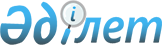 О внесении изменений и дополнения в решение районного маслихата от 18 декабря 2008 года № 14-85 "О бюджете Зерендинского района на 2009 год"
					
			Утративший силу
			
			
		
					Решение Зерендинского районного маслихата Акмолинской области от 24 июля 2009 года № 19-117. Зарегистрировано Управлением юстиции Зерендинского района Акмолинской области 29 июля 2009 года № 1-14-99. Утратило силу - решением  Зерендинского районного маслихата Акмолинской области от 9 апреля 2010 года № 27-173

      Сноска. Утратило силу - решением  Зерендинского районного маслихата Акмолинской области от 09.04.2010 № 27-173      В соответствии с Бюджетным Кодексом Республики Казахстан от 4 декабря 2008 года, Закона Республики Казахстан от 23 января 2001 года «О местном государственном управлении и самоуправлении в Республике Казахстан», решением Акмолинского областного маслихата от 15 июля 2009 года № 4С-16-3 «О внесении изменений и дополнений в решение Акмолинского областного маслихата от 13 декабря 2008 года № 4С-11-5 «Об областном бюджете на 2009 год», зарегистрированного в Реестре государственной регистрации нормативных правовых актов № 3328 и согласно представления акима района от 21 июля 2009 года № 856, Зерендинский районный маслихат РЕШИЛ:



      1. Внести в решение районного маслихата от 18 декабря 2008 года  № 14-85 «О бюджете Зерендинского района на 2009 год» (зарегистрировано в Реестре государственной регистрации нормативных правовых актов № 1-14-89, опубликовано в газете «Зеренді» от 9 января 2009 года № 02(06), с последующими изменениями и дополнениями, внесенными решением сессии районного маслихата от 31 марта 2009 года № 16-96, зарегистрировано в Реестре государственной регистрации нормативных правовых актов № 1-14-95, опубликовано в газете «Зеренді» от 17 апреля 2009 года № 28(32),решением сессии районного маслихата от 27 апреля 2009 года № 18-111, зарегистрировано в Реестре государственной регистрации нормативных правовых актов № 1-14-96, опубликовано в газете «Зеренді» от 15 мая 2009 года № 35), следующие изменения и дополнение:



      1) в подпункте 1 пункта 1:

      цифры «2 162 180» заменить на цифры «2 194 321,6»;

      цифры «715 592» заменить на цифры «717 092»;

      цифры «12 096» заменить на цифры «13 596»;

      цифры «49 372» заменить на цифры «60 372»;

      цифры «1 385 120» заменить на цифры «1 403 261,6»;

      в подпункте 2 пункта 1:

      цифры «2 104 885,7» заменить на цифры «2 137 027,3»;



      2) в пункте 5:

      цифры «108 079» заменить на цифры «106 903,2»;

      в подпункте 1:

      цифры «29 687» заменить на цифры «28 795,8»;

      цифры «5 400» заменить на цифры «5 043,8»;

      3) в пункте 5-1:

      цифры «58 714» заменить на цифры «83 011,2»;



      строку «из республиканского бюджета – 58 714 тысяч тенге» изложить в новой редакции «из республиканского бюджета – 77 967,4 тысяч тенге, из областного бюджета - 5 043,8 тысяч тенге» и дополнить строкой следующего содержания:

      «19 980 тысяч тенге – на капитальный ремонт Чаглинской средней школы села Чаглинка».



      2. В решении районного маслихата от 31 марта 2009 года № 16-96 «О внесении изменений и дополнений в решение районного Маслихата от 18 декабря 2008 года № 14-85 «О бюджете Зерендинского районного Маслихата» в пунктах 1 и 2 слово «Региональном» исключить.



      3. Приложение 1, 2, 4 к решению Зерендинского районного маслихата от 18 декабря 2008 года № 14-85 «О бюджете Зерендинского района на 2009 год» зарегистрированного в Реестре государственной регистрации нормативных правовых актов № 1-14-89, опубликован в газете «Зеренді» от 9 января 2009 года № 02(06) изложить в новой редакции согласно приложению 1, 2, 3 к настоящему решению.



      4. Настоящее решение вступает в силу со дня государственной регистрации в Управлении юстиции Зерендинского района и вводится в действие с 1 января 2009 года.      Председатель сессии                        И.Поздняков      Секретарь

      районного маслихата                        К.Хасенов       СОГЛАСОВАНО:      Аким

      Зерендинского района                       Е.Сагдиев      Исполняющяя обязанности

      начальника отдела

      экономики и бюджетного

      планирования

      Зерендинского района                       Д.Ашамаева

Приложение 1

к решению Зерендинского районного

маслихата от 24 июля 2009 года

№ 19-117Приложение 1

к решению Зерендинского районного

маслихата от 18 декабря 2008 года

№ 14-85 о бюджете Зерединкого

района на 2009 годБюджет района на 2009 год

Приложение 2

к решению Зерендинского районного

маслихата от 24 июля 2009 года

№ 19-117Приложение 2

к решению Зерендинского районного

маслихата от 18 декабря 2008 года

№ 14-85 о бюджете Зерединкого

района на 2009 годПеречень бюджетных программ развития районного

бюджета на 2009 год с разделением на бюджетные

программы, направленные на реализацию бюджетных инвестиционных проектов и формирование или

увеличение уставного капитала юридических лиц

Приложение 3

к решению Зерендинского районного

маслихата от 24 июля 2009 года

№ 19-117Приложение 4

к решению Зерендинского районного

маслихата от 18 декабря 2008 года

№ 14-85 о бюджете Зерединкого

района на 2009 годБюджетные программы поселка, аула (села),

аульных (сельских) округов на 2009 год
					© 2012. РГП на ПХВ «Институт законодательства и правовой информации Республики Казахстан» Министерства юстиции Республики Казахстан
				КатегорияКатегорияКатегорияКатегорияКатегорияКатегорияСуммаФункциональная группаФункциональная группаФункциональная группаФункциональная группаФункциональная группаФункциональная группаСуммаКлассКлассКлассКлассКлассСуммаФункциональная подгруппаФункциональная подгруппаФункциональная подгруппаФункциональная подгруппаФункциональная подгруппаСуммаПодклассПодклассПодклассПодклассСуммаАдминистратор бюджетных программАдминистратор бюджетных программАдминистратор бюджетных программАдминистратор бюджетных программСуммаСпецификаСпецификаСпецификаСуммаПрограммаПрограммаПрограммаСумма1234567I. Доходы2194321661Налоговые поступления71709201Подоходный налог на доходы150672Индивидуальный подоходный налог1506702Индивидуальный подоходный налог с доходов, не облагаемых у источника выплаты1473503Индивидуальный подоходный налог с физических лиц, осуществляющих деятельность по разовым талонам33203Социальный налог2270001Социальный налог22700001Социальный налог22700004Hалоги на собственность2706581Hалоги на имущество22804601Налог на имущество юридических лиц и индивидуальных предпринимателей22654602Hалог на имущество физических лиц15003Земельный налог1472302Земельный налог с физических лиц на земли населенных пунктов540003Земельный налог на земли промышленности, транспорта, связи, обороны и иного не сельско-

хозяйственного назначения616707Земельный налог с юридических лиц и индивидуальных предпринимателей, частных нотариусов и адвокатов на земли сельскохозяйственного назначения150008Земельный налог с юридических лиц, индивидуальных предпринимателей, частных нотариусов и адвокатов на земли населенных пунктов16564Hалог на транспортные средства2488901Hалог на транспортные средства с юридических лиц1316302Hалог на транспортные средства с физических лиц117265Единый земельный налог300001Единый земельный налог300005Внутренние налоги на товары, работы и услуги1995092Акцизы18190001Все виды спирта, произведенные на территории Республики Казахстан17900096Бензин (за исключением авиационного) реализуемый юридическими и физическими лицами в розницу, а также используемый на собственные производственные нужды210097Дизельное топливо, реализуемое юридическими и физическими лицами в розницу, а также используемое на собственные производственные нужды8003Поступления за использование природных и других ресурсов1000015Плата за пользование земельными участками100004Сборы за ведение предпринимательской и профессиональной деятельности760901Сбор за государственную регистрацию индивидуальных предпринимателей18002Лицензионный сбор за право занятия отдельными видами деятельности159903Сбор за государственную регистрацию юридических лиц и учетную регистрацию филиалов и представительств,а также их перерегистрацию16005Сбор за государственную регистрацию залога движимого имущества и ипотеки судна или строящегося судна13314Сбор за государственную регистрацию транспортных средств,а также их перерегистрацию6918Сбор за государственную регистрацию прав на недвижимое имущество и сделок с ним484820Плата за размещение наружной (визуальной) рекламы в полосе отвода автомобильных дорог общего пользования местного значения и в населенных пунктах62008Обязательные платежи, взимаемые за совершение юридически значимых действий и (или) выдачу документов уполномоченными на то государственными органами или должностными лицами48581Государственная пошлина485802Государственная пошлина, взимаемая с подаваемых в суд исковых заявлений, заявлений особого искового производства, заявлений (жалоб) по делам особого производства, заявлений о вынесении судебного приказа, заявлений о выдаче дубликата исполнительного листа, заявлений о выдаче исполнительных листов на принудительное исполнение решений третейских (арбитражных) судов и иностранных судов,  заявлений о повторной выдаче копий судебных актов, исполнительных листов и иных документов, за исключением государственной пошлины с подаваемых в суд исковых заявлений к государственным учреждениям330804Государственная пошлина, взимаемая за регистрацию актов гражданского состояния, а также за выдачу гражданам справок и повторных свидетельств о регистрации актов гражданского состояния и свидетельств в связи с изменением, дополнением и восстановлением записей актов гражданского состояния100005Государственная пошлина, взимаемая за оформление документов на право выезда за границу на постоянное место жительства и приглашение в Республику Казахстан лиц из других государств, а также за внесение изменений в эти документы15008Государственная пошлина взимаемая за регистрацию места жительства30009Государственная пошлина, взимаемая за выдачу удостоверения охотника и его ежегодную регистрацию2510Государственная пошлина, взимаемая за регистрацию и перерегистрацию каждой единицы гражданского, служебного оружия физических и юридических лиц (за исключением холодного охотничьего, сигнального, огнестрельного бесствольного, механических распылителей, аэрозолей2512Государственная пошлина за выдачу разрешений на хранение или хранение и ношение, транспортировку, ввоз на территорию Республики Казахстан и вывоз из Республики Казахстан оружия и патронов к нему502Не налоговые поступления1359601Доходы от государственной собственности15695Доходы от аренды имущества, находящегося в государственной собственности156904Доходы от аренды имущества, находящегося в коммунальной собственности156904Штрафы, пеня, санкции, взыскания, налагаемые государственными учреждениями, финансируемыми из государственного бюджета, а также содержащимися и финансируемыми из бюджета (сметы расходов) Национального Банка Республики Казахстан119971Штрафы, пеня, санкции, взыскания, налагаемые государственными учреждениями, финансируемыми из государственного бюджета, а также содержащимися и финансируемыми из бюджета (сметы расходов) Национального Банка Республики Казахстан,за исключением поступлений от организаций нефтяного сектора 1199705Административные штрафы, пени, санкции, взыскания, налагаемые местными государственными органами1199706Прочие не налоговые поступления301Прочие не налоговые поступления3009Другие не налоговые поступления в местный бюджет303Поступления от продажи основного капитала6037201Продажа государственного имущества, закрепленного за государственными учреждениями393721Продажа государственного имущества, закрепленного за государственными учреждениями3937203Поступления от продажи гражданам квартир3937203Продажа земли и нематериальных активов210001Продажа земли2100001Поступления от продажи земельных участков210004Поступления трансфертов1403261,602Трансферты из вышестоящих органов государственного управления1403261,62Трансферты из областного бюджета1403261,601Целевые текущие трансферты140151,202Целевые трансферты на развитие208174,403Субвенции1054936II. Затраты2137027,301Государственные услуги общего характера164830,81Представительные, исполнительные и другие органы, выполняющие общие функции государственного управления145009112Аппарат маслихата района (города областного значения)9921001Обеспечение деятельности маслихата района (города областного значения)9921122Аппарат акима района (города областного значения)32524001Обеспечение деятельности акима района (города областного значения)32524123Аппарат акима района в городе, города районного значения, поселка, аула (села), аульного (сельского) округа102564001Функционирование аппарата акима района в городе, города районного значения, поселка, аула (села), аульного (сельского) округа1025642Финансовая деятельность11690,8452Отдел финансов района (города областного значения)11690,8001Обеспечение деятельности Отдела финансов8423003Проведение оценки имущества в целях налогообложения856004Организация работы по выдаче разовых талонов и обеспечение полноты сбора сумм от реализации разовых талонов244,8011Учет, хранение, оценка и реализация имущества, поступившего в коммунальную собственность21675Планирование и статистическая деятельность8131453Отдел экономики и бюджетного планирования района (города областного значения)8131001Обеспечение деятельности Отдела экономики и бюджетного планирования813102Оборона17141Военные нужды1714122Аппарат акима района (города областного значения)1714005Мероприятия в рамках исполнения всеобщей воинской обязанности171403Общественный порядок, безопасность, правовая, судебная, уголовно-исполнительная деятельность5001Правоохранительная деятельность500458Отдел жилищно-коммунального хозяйства, пассажирского транспорта и автомобильных дорог района (города областного значения)500021Обеспечение безопасности дорожного движения в населенных пунктах50004Образование1463697,51Дошкольное воспитание и обучение86819464Отдел образования района (города областного значения)86819009Обеспечение деятельности организаций дошкольного воспитания и обучения868192Начальное общее, основное общее, среднее общее образование1264581,7123Аппарат акима района в городе, города районного значения, поселка, аула (села), аульного (сельского) округа2975005Организация бесплатного подвоза учащихся до школы и обратно в аульной (сельской) местности2975464Отдел образования района (города областного значения)1261606,7003Общеобразовательное обучение1242276,7006Дополнительное образование для детей19330049Прочие услуги в области образования112296,8464Отдел образования района (города областного значения)44678,4001Обеспечение деятельности отдела образования6173004Информатизация системы образования в государственных учреждениях образования района4403005Приобретение и доставка учебников, учебно-методических комплексов для государственных организаций образования района (города областного значения)11000007Проведение школьных олимпиад, внешкольных мероприятий и конкурсов районного (городского) масштаба131011Капитальный, текущий ремонт объектов образования в рамках реализации стратегии региональной занятости и переподготовки кадров22971,4467Отдел строительства района (города областного значения)67618,4037Строительство и реконструкция объектов образования67618,406Социальная помощь и социальное обеспечение1193122Социальная помощь104065451Отдел занятости и социальных программ района (города областного значения)104065002Программа занятости28980005Государственная адресная социальная помощь1522006Жилищная помощь1039007Социальная помощь отдельным категориям нуждающихся граждан по решению местных представительных органов40859010Материальное обеспечение детей-инвалидов, воспитывающихся и обучающихся на дому581014Оказание социальной помощи нуждающимся гражданам на дому12951016Государственные пособия на детей до 18 лет14542017Обеспечение нуждающихся инвалидов специальными гигиеническими средствами и предоставление услуг специалистами жестового языка, индивидуальными помощниками в соответствии с индивидуальной программой реабилитации инвалида35919Прочие услуги в области социальной помощи и социального обеспечения15247451Отдел занятости и социальных программ района (города областного значения)15247001Обеспечение деятельности отдела занятости и социальных программ14913011Оплата услуг по зачислению, выплате и доставке пособий и других социальных выплат33407Жилищно-коммунальное хозяйство46267,81Жилищное хозяйство10454458Отдел жилищно-коммунального хозяйства, пассажирского транспорта и автомобильных дорог района (города областного значения)1200004Обеспечение жильем отдельных категорий граждан1200467Отдел строительства района (города областного значения)9254003Строительство и (или) приобретение жилья государственного комму-

нального жилищного фонда92542Коммунальное хозяйтсво25412,8458Отдел жилищно-коммунального хозяйства, пассажирского транспорта и автомобильных дорог района (города областного значения)20522,8012Функционирование системы водоснабжения и водоотведения6027026Организация эксплуатации тепловых сетей, находящихся в коммунальной собственности районов9452030Ремонт инженерно-коммуникационной инфраструктуры и благоустройство населенных пунктов в рамках реализации стратегии региональной занятости и переподготовки кадров5043,8467Отдел строительства района (города областного значения)4890006Развитие системы водоснабжения48903Благоустройство населенных пунктов10401123Аппарат акима района в городе, города районного значения, поселка, аула (села), аульного (сельского) округа8502008Освещение улиц населенных пунктов8502458Отдел жилищно-коммунального хозяйства, пассажирского транспорта и автомобильных дорог района (города областного значения)1899016Обеспечение санитарии населенных пунктов980018Благоустройство и озеленение населенных пунктов91908Культура, спорт, туризм и информационное пространство876201Деятельность в области культуры49093455Отдел культуры и развития языков района (города областного значения)49093003Поддержка культурно-досуговой работы490932Спорт5618465Отдел физической культуры и спорта района (города областного значения)5618006Проведение спортивных соревнований на районном (города областного значения) уровне2975007Подготовка и участие членов сборных команд района (города областного значения) по различным видам спорта на областных спортивных соревнованиях26433Информационное пространство22595455Отдел культуры и развития языков района (города областного значения)16295006Функционирование районных (городских) библиотек15059007Развитие государственного языка и других языков народов Казахстана1236456Отдел внутренней политики района (города областного значения)6300002Проведение государственной информационной политики через средства массовой информации63009Прочие услуги по организации культуры, спорта, туризма и информационного пространства10314455Отдел культуры и развития языков района (города областного значения)3438001Обеспечение деятельности отдела культуры и развития языков3438456Отдел внутренней политики района (города областного значения)3489001Обеспечение деятельности отдела внутренней политики3387003Реализация региональных программ в сфере молодежной политики102465Отдел физической культуры и спорта района (города областного значения)3387001Обеспечение деятельности отдела физической культуры и спорта338710Сельское, водное, лесное, рыбное хозяйство, особо охраняемые природные территории, охрана окружающей среды и животного мира, земельные отношения1677901Сельское хозяйство14042462Отдел сельского хозяйства района (города областного значения)14042001Обеспечение деятельности отдела сельского хозяйства57552Водное хозяйство160067467Отдел строительства района (города областного значения)160067012Развитие системы водоснабжения1600676Земельные отношения8697463Отдел земельных отношений района (города областного значения)8697001Обеспечение деятельности отдела земельных отношений4887006Землеустройство, проводимое при установлении границ городов районного значения, районов в городе, поселков аулов (сел), аульных (сельских)округов381011Промышленность, архитектурная, градостроительная и строительная деятельность76592Архитектурная, градостроительная и строительная деятельность7659467Отдел строительства района (города областного значения)3487001Обеспечение деятельности отдела строительства3487468Отдел архитектуры и градостроительства района (города областного значения)4172001Обеспечение деятельности отдела архитектуры и градостроительства3572003Разработка схем градостроительного развития территории района,генеральных планов городов районного(областного) значения,поселков и иных сельских населенных пунктов60012Транспорт и коммуникации310001Автомобильный транспорт30100123Аппарат акима района в городе, города районного значения, поселка, аула (села), аульного (сельского) округа7800013Обеспечение функционирования автомобильных дорог в городах районного значения, поселках, аулах (селах), аульных (сельских) округах7800458Отдел жилищно-коммунального хозяйства, пассажирского транспорта и автомобильных дорог района (города областного значения)22300023Обеспечение функционирования автомобильных дорог223009Прочие услуги в сфере транспорта и коммуникаций900458Отдел жилищно-коммунального хозяйства, пассажирского транспорта и автомобильных дорог района (города областного значения)900024Организация внутрипоселковых (внутригородских) внутрирайонных общественных пассажирских перевозок90013Прочие154053Поддержка предпринимательской деятельности и защита конкуренции2955469Отдел предпринимательства района (города областного значения)2955001Обеспечение деятельности отдела предпринимательства2885003Поддержка предпринимательской деятельности709Прочие12450452Отдел финансов района (города областного значения)9400012Резерв местного исполнительного органа района (города областного значения) 9400458Отдел жилищно-коммунального хозяйства, пассажирского транспорта и автомобильных дорог района (города областного значения)3050001Обеспечение деятельности отдела жилищно-коммунального хозяйства, пассажирского транспорта и автомобильных дорог305015Трансферты32351Трансферты3235452Отдел финансов района (города областного значения)3235006Возврат неиспользованных (недоиспользованных) целевых трансфертов3235006III. Чистое бюджетное кредитование0IV. Сальдо по операциям с финансовыми активами 2860013Прочие316009Прочие31600452Отдел финансов района (города областного значения)31600014Формирование или увеличение уставного капитала юридических лиц316006Поступления от продажи финансовых активов государства300001Поступления от продажи финансовых активов государства30001Поступления от продажи финансовых активов внутри страны300005Поступления от продажи коммунальных государственных учреждений и государственных предприятий в виде имущественного комплекса, иного государственного имущества, находящегося в оперативном управлении или хозяйственном введении коммунальных государственных предприятий3000V. Дефицит(профицит) бюджета 28694,3VI. Финансирование дефицита (использование профицита)бюджета-28694,37Поступления займов001Внутренние государственные займы02Договоры займа003Займы, получаемые местным исполнительным органом района (города областного значения)Погашение займов2869816Погашение займов286981Погашение займов28698452Отдел финансов района (города областного значения)28698009Погашение долга местного исполнительного органа28698024перед вышестоящим бюджетом28698025по государственным ценным эмиссионным бумагам026по договорам займа8Используемые остатки бюджетных средств3,701Остатки бюджетных средств3,71Свободные остатки бюджетных средств3,701Свободные остатки бюджетных средств3,72Остатки бюджетных средств на конец отчетного периода001Остатки бюджетных средств на конец отчетного периодаФункциональная группаФункциональная группаФункциональная группаФункциональная группаФункциональная группаСуммаФункциональная подгруппаФункциональная подгруппаФункциональная подгруппаФункциональная подгруппаСуммаАдминистратор бюджетных программАдминистратор бюджетных программАдминистратор бюджетных программСуммаПрограммаПрограммаСуммаНаименованиеСумма123456Затраты258 429,404Образование9Прочие услуги в области образования467Отдел строительства района037Строительство и реконструкция объектов образования67 618,407Жилищно-коммунальное хозяйство1Жилищное хозяйство467Отдел строительства района

(города областного значения)003Строительство жилья государственного коммунального жилищного фонда92542Коммунальное хозяйство467Отдел строительства района (города областного значения)006Развитие системы водоснабжения4 89010Сельское, водное, лесное, рыбное хозяйство, особо охраняемые природные территории, охрана окружающей среды и животного мира, земельные отношения2Водное хозяйство467Отдел строительства района (города областного значения)012Развитие системы водоснабжения145 06713Прочие9Прочие452Отдел финансов района (города областного значения)014Формирование уставного капитала юридических лиц31 600Наименование аульного (сельского) округаНаименование аульного (сельского) округаНаименование аульного (сельского) округаНаименование аульного (сельского) округаНаименование аульного (сельского) округаНаименование аульного (сельского) округаСуммаФункциональная группаФункциональная группаФункциональная группаФункциональная группаФункциональная группаСуммаФункциональная подгруппаФункциональная подгруппаФункциональная подгруппаФункциональная подгруппаСуммаАдминистратор бюджетных программАдминистратор бюджетных программАдминистратор бюджетных программСуммаПрограммаПрограммаСуммаНаименованиеСумма12345671. Аппарат акима Аккольского сельского округа1. Аппарат акима Аккольского сельского округа1. Аппарат акима Аккольского сельского округа1. Аппарат акима Аккольского сельского округа1. Аппарат акима Аккольского сельского округа1. Аппарат акима Аккольского сельского округа475301Государственные услуги общего характера42041Представительные, исполнительные и другие органы, выполняющие общие функции государственного управления4204123Аппарат акима района в городе, города районного значения, поселка, аула (села), аульного (сельского) округа4204001Функционирование аппарата акима района в городе, города районного значения, поселка, аула (села), аульного (сельского) округа420407Жилищно-коммунальное хозяйство3543Благоустройство населенных пунктов354123Аппарат акима района в городе, города районного значения, поселка, аула (села), аульного (сельского) округа354008Освещение улиц населенных пунктов35412Транспорт и коммуникации1951Автомобильный транспорт195123Аппарат акима района в городе, города районного значения, поселка, аула (села), аульного (сельского) округа195013Обеспечение функционирования автомобильных дорог в городах районного значения, поселках, аулах (селах), аульных (сельских) округах1952. Аппарат акима Булакского сельского округа2. Аппарат акима Булакского сельского округа2. Аппарат акима Булакского сельского округа2. Аппарат акима Булакского сельского округа2. Аппарат акима Булакского сельского округа2. Аппарат акима Булакского сельского округа537301Государственные услуги общего характера48911Представительные, исполнительные и другие органы, выполняющие общие функции государственного управления4891123Аппарат акима района в городе, города районного значения, поселка, аула (села), аульного (сельского) округа4891001Функционирование аппарата акима района в городе, города районного значения, поселка, аула (села), аульного (сельского) округа489107Жилищно-коммунальное хозяйство2023Благоустройство населенных пунктов202123Аппарат акима района в городе, города районного значения, поселка, аула (села), аульного (сельского) округа202008Освещение улиц населенных пунктов20212Транспорт и коммуникации2801Автомобильный транспорт280123Аппарат акима района в городе, города районного значения, поселка, аула (села), аульного (сельского) округа280013Обеспечение функционирования автомобильных дорог в городах районного значения, поселках, аулах (селах), аульных (сельских) округах2803. Аппарат акима Викторовского сельского округа3. Аппарат акима Викторовского сельского округа3. Аппарат акима Викторовского сельского округа3. Аппарат акима Викторовского сельского округа3. Аппарат акима Викторовского сельского округа3. Аппарат акима Викторовского сельского округа560501Государственные услуги общего характера42541Представительные, исполнительные и другие органы, выполняющие общие функции государственного управления4254123Аппарат акима района в городе, города районного значения, поселка, аула (села), аульного (сельского) округа4254001Функционирование аппарата акима района в городе, города районного значения, поселка, аула (села), аульного (сельского) округа425407Жилищно-коммунальное хозяйство1103Благоустройство населенных пунктов110123Аппарат акима района в городе, города районного значения, поселка, аула (села), аульного (сельского) округа110008Освещение улиц населенных пунктов11012Транспорт и коммуникации12411Автомобильный транспорт241123Аппарат акима района в городе, города районного значения, поселка, аула (села), аульного (сельского) округа241013Обеспечение функционирования автомобильных дорог в городах районного значения, поселках, аулах (селах), аульных (сельских) округах2419Прочие услуги в сфере транспорта и коммуникаций1000123Аппарат акима района в городе, города районного значения, поселка, аула (села), аульного (сельского) округа1000020Ремонт и содержание автомобильных дорог населенных пунктов в рамках реализации стратегии региональной занятости и переподготовки кадров 10004. Аппарат акима Зерендинского сельского округа4. Аппарат акима Зерендинского сельского округа4. Аппарат акима Зерендинского сельского округа4. Аппарат акима Зерендинского сельского округа4. Аппарат акима Зерендинского сельского округа4. Аппарат акима Зерендинского сельского округа1125901Государственные услуги общего характера62631Представительные, исполнительные и другие органы, выполняющие общие функции государственного управления6263123Аппарат акима района в городе, города районного значения, поселка, аула (села), аульного (сельского) округа6263001Функционирование аппарата акима района в городе, города районного значения, поселка, аула (села), аульного (сельского) округа626307Жилищно-коммунальное хозяйство28813Благоустройство населенных пунктов2881123Аппарат акима района в городе, города районного значения, поселка, аула (села), аульного (сельского) округа2881008Освещение улиц населенных пунктов288112Транспорт и коммуникации21151Автомобильный транспорт1220123Аппарат акима района в городе, города районного значения, поселка, аула (села), аульного (сельского) округа1220013Обеспечение функционирования автомобильных дорог в городах районного значения, поселках, аулах (селах), аульных (сельских) округах12209Прочие услуги в сфере транспорта и коммуникаций895123Аппарат акима района в городе, города районного значения, поселка, аула (села), аульного (сельского) округа895020Ремонт и содержание автомобильных дорог населенных пунктов в рамках реализации стратегии региональной занятости  и переподготовки кадров8955. Аппарат акима Исаковского сельского округа5. Аппарат акима Исаковского сельского округа5. Аппарат акима Исаковского сельского округа5. Аппарат акима Исаковского сельского округа5. Аппарат акима Исаковского сельского округа5. Аппарат акима Исаковского сельского округа774401Государственные услуги общего характера39491Представительные, исполнительные  другие органы, выполняющие общие функции государственного управления3949123Аппарат акима района в городе, города районного значения, поселка, аула (села), аульного (сельского) округа3949001Функционирование аппарата акима района в городе, города районного значения, поселка, аула (села), аульного (сельского) округа394907Жилищно-коммунальное хозяйство1353Благоустройство населенных пунктов135123Аппарат акима района в городе, города районного значения, поселка, аула (села), аульного (сельского) округа135008Освещение улиц населенных пунктов13512Транспорт и коммуникации36601Автомобильный транспорт370123Аппарат акима района в городе, города районного значения, поселка, аула (села), аульного (сельского) округа370013Обеспечение функционирования автомобильных дорог в городах районного значения, поселках, аулах (селах), аульных (сельских) округах3709Прочие услуги в сфере транспорта и коммуникаций3290123Аппарат акима района в городе, города районного значения, поселка, аула (села), аульного (сельского) округа3290020Ремонт и содержание автомобильных дорог населенных пунктов в рамках реализации стратегии региональной занятости  переподготовки кадров 32906. Аппарат акима Казотинского сельского округа6. Аппарат акима Казотинского сельского округа6. Аппарат акима Казотинского сельского округа6. Аппарат акима Казотинского сельского округа6. Аппарат акима Казотинского сельского округа6. Аппарат акима Казотинского сельского округа791801Государственные услуги общего характера42391Представительные, исполнительные и другие органы, выполняющие общие функции государственного управления4239123Аппарат акима района в городе, города районного значения, поселка, аула (села), аульного (сельского) округа4239001Функционирование аппарата акима района в городе, города районного значения, поселка, аула (села), аульного (сельского) округа423904Образование3542Начальное общее, основное общее, среднее общее образование354123Аппарат акима района в городе, города районного значения, поселка, аула (села), аульного (сельского) округа354005Организация бесплатного подвоза учащихся до школы и обратно в аульной (сельской) местности35407Жилищно-коммунальное хозяйство1633Благоустройство населенных пунктов163123Аппарат акима района в городе, города районного значения, поселка, аула (села), аульного (сельского) округа163008Освещение улиц населенных пунктов16312Транспорт и коммуникации31701Автомобильный транспорт170123Аппарат акима района в городе, города районного значения, поселка, аула (села), аульного (сельского) округа170013Обеспечение функционирования автомобильных дорог в городах районного значения, поселках, аулах (селах), аульных (сельских) округах1709Прочие услуги в сфере транспорта и коммуникаций2992123Аппарат акима района в городе, города районного значения, поселка, аула (села), аульного (сельского) округа2992020Ремонт и содержание автомобильных дорог населенных пунктов в рамках реализации стратегии региональной занятости и переподготовки кадров 29927. Аппарат акима сельского округа им.Канай би7. Аппарат акима сельского округа им.Канай би7. Аппарат акима сельского округа им.Канай би7. Аппарат акима сельского округа им.Канай би7. Аппарат акима сельского округа им.Канай би7. Аппарат акима сельского округа им.Канай би873601Государственные услуги общего характера36911Представительные, исполнительные и другие органы, выполняющие общие функции государственного управления3691123Аппарат акима района в городе, города районного значения,  поселка, аула (села), аульного (сельского) округа3691001Функционирование аппарата акима района в городе, города районного значения, поселка, аула (села), аульного (сельского) округа369107Жилищно-коммунальное хозяйство1802Коммунальное хозяйство0123Аппарат акима района в городе, города районного значения, поселка, аула (села), аульного (сельского) округа 0014Организация водоснабжения населенных пунктов3Благоустройство населенных пунктов180008Освещение улиц населенных пунктов18012Транспорт и коммуникации48651Автомобильный транспорт170123Аппарат акима района в городе, города районного значения, поселка, аула (села), аульного (сельского) округа170013Обеспечение функционирования автомобильных дорог в городах районного значения, поселках, аулах (селах), аульных (сельских) округах1709Прочие услуги в сфере транспорта и коммуникаций4695123Аппарат акима района в городе, города районного значения, поселка, аула (села), аульного (сельского) округа4695020Ремонт и содержание автомобильных дорог населенных пунктов в рамках реализации стратегии региональной занятости и переподготовки кадров 46958. Аппарат акима Конысбайского сельского округа8. Аппарат акима Конысбайского сельского округа8. Аппарат акима Конысбайского сельского округа8. Аппарат акима Конысбайского сельского округа8. Аппарат акима Конысбайского сельского округа8. Аппарат акима Конысбайского сельского округа414001Государственные услуги общего характера37141Представительные, исполнительные и другие органы, выполняющие общие функции государственного управления3714123Аппарат акима района в городе, города районного значения, поселка, аула (села), аульного (сельского) округа3714001Функционирование аппарата акима района в городе, города районного значения, поселка, аула (села), аульного (сельского) округа371407Жилищно-коммунальное хозяйство4263Благоустройство населенных пунктов426123Аппарат акима района в городе, города районного значения, поселка, аула (села), аульного (сельского) округа426008Освещение улиц населенных пунктов4269. Аппарат акима Кусепского сельского округа9. Аппарат акима Кусепского сельского округа9. Аппарат акима Кусепского сельского округа9. Аппарат акима Кусепского сельского округа9. Аппарат акима Кусепского сельского округа9. Аппарат акима Кусепского сельского округа590401Государственные услуги общего характера44601Представительные, исполнительные и другие органы, выполняющие общие функции государственного управления4460123Аппарат акима района в городе, города районного значения, поселка, аула (села), аульного (сельского) округа4460001Функционирование аппарата акима района в городе, города районного значения, поселка, аула (села), аульного (сельского) округа446007Жилищно-коммунальное хозяйство3613Благоустройство населенных пунктов361123Аппарат акима района в городе, города районного значения, поселка, аула (села), аульного (сельского) округа361008Освещение улиц населенных пунктов36112Транспорт и коммуникации10831Автомобильный транспорт183123Аппарат акима района в городе, города районного значения, поселка, аула (села), аульного (сельского) округа183013Обеспечение функционирования автомобильных дорог в городах районного значения, поселках, аулах (селах), аульных (сельских) округах1839Прочие услуги в сфере транспорта и коммуникаций900123Аппарат акима района в городе, города районного значения, поселка, аула (села), аульного (сельского) округа900020Ремонт и содержание автомобильных дорог населенных пунктов в рамках реализации стратегии региональной занятости и переподготовки кадров 90010. Аппарат акима Кызылегисского сельского округа10. Аппарат акима Кызылегисского сельского округа10. Аппарат акима Кызылегисского сельского округа10. Аппарат акима Кызылегисского сельского округа10. Аппарат акима Кызылегисского сельского округа10. Аппарат акима Кызылегисского сельского округа793201Государственные услуги общего характера38421Представительные, исполнительные и другие органы, выполняющие общие функции государственного управления3842123Аппарат акима района в городе, города районного значения, поселка, аула (села), аульного (сельского) округа3842001Функционирование аппарата акима района в городе, города районного значения, поселка, аула (села), аульного (сельского) округа384207Жилищно-коммунальное хозяйство703Благоустройство населенных пунктов70123Аппарат акима района в городе, города районного значения, поселка, аула (села), аульного (сельского) округа70008Освещение улиц населенных пунктов7012Транспорт и коммуникации40201Автомобильный транспорт430123Аппарат акима района в городе, города районного значения, поселка, аула (села), аульного (сельского) округа430013Обеспечение функционирования автомобильных дорог в городах районного значения, поселках, аулах (селах), аульных (сельских) округах4309Прочие услуги в сфере транспорта и коммуникаций3590123Аппарат акима района в городе, города районного значения, поселка, аула (села), аульного (сельского) округа3590020Ремонт и содержание автомобильных дорог населенных пунктов в рамках реализации стратегии региональной занятости  переподготовки кадров 359011. Аппарат акима Кызылсаянского сельского округа11. Аппарат акима Кызылсаянского сельского округа11. Аппарат акима Кызылсаянского сельского округа11. Аппарат акима Кызылсаянского сельского округа11. Аппарат акима Кызылсаянского сельского округа11. Аппарат акима Кызылсаянского сельского округа511301Государственные услуги общего характера45881Представительные, исполнительные и другие органы, выполняющие общие функции государственного управления4588123Аппарат акима района в городе, города районного значения, поселка, аула (села), аульного (сельского) округа4588001Функционирование аппарата акима района в городе, города районного значения, поселка, аула (села), аульного (сельского) округа458807Жилищно-коммунальное хозяйство3053Благоустройство населенных пунктов305123Аппарат акима района в городе, города районного значения, поселка, аула (села), аульного (сельского) округа305008Освещение улиц населенных пунктов30512Транспорт и коммуникации2201Автомобильный транспорт220123Аппарат акима района в городе, города районного значения, поселка, аула (села), аульного (сельского) округа220013Обеспечение функционирования автомобильных дорог в городах районного значения, поселках, аулах (селах), аульных (сельских) округах22012. Аппарат акима Ортакского сельского округа12. Аппарат акима Ортакского сельского округа12. Аппарат акима Ортакского сельского округа12. Аппарат акима Ортакского сельского округа12. Аппарат акима Ортакского сельского округа12. Аппарат акима Ортакского сельского округа680001Государственные услуги общего характера39681Представительные, исполнительные и другие органы, выполняющие общие функции государственного управления3968123Аппарат акима района в городе, города районного значения, поселка, аула (села), аульного (сельского) округа3968001Функционирование аппарата акима района в городе, города районного значения, поселка, аула (села), аульного (сельского) округа396804Образование2422Начальное общее, основное общее, среднее общее образование242123Аппарат акима района в городе, города районного значения, поселка, аула (села), аульного (сельского) округа242005Организация бесплатного подвоза учащихся до школы и обратно в аульной (сельской) местности24207Жилищно-коммунальное хозяйство1453Благоустройство населенных пунктов145123Аппарат акима района в городе, города районного значения, поселка, аула (села), аульного (сельского) округа145008Освещение улиц населенных пунктов14512Транспорт и коммуникации24451Автомобильный транспорт250123Аппарат акима района в городе, города районного значения, поселка, аула (села), аульного (сельского) округа250013Обеспечение функционирования автомобильных дорог в городах районного значения, поселках, аулах (селах), аульных (сельских) округах2509Прочие услуги в сфере транспорта и коммуникаций2195123Аппарат акима района в городе, города районного значения, поселка, аула (села), аульного (сельского) округа2195020Ремонт и содержание автомобильных дорог населенных пунктов в рамках реализации стратегии региональной занятости и переподготовки кадров 219513. Аппарат акима Байтерекского сельского округа13. Аппарат акима Байтерекского сельского округа13. Аппарат акима Байтерекского сельского округа13. Аппарат акима Байтерекского сельского округа13. Аппарат акима Байтерекского сельского округа13. Аппарат акима Байтерекского сельского округа428501Государственные услуги общего характера39851Представительные, исполнительные и другие органы, выполняющие общие функции государственного управления3985123Аппарат акима района в городе, города районного значения, поселка, аула (села), аульного (сельского) округа3985001Функционирование аппарата акима района в городе, города районного значения, поселка, аула (села), аульного (сельского) округа398507Жилищно-коммунальное хозяйство1003Благоустройство населенных пунктов100123Аппарат акима района в городе, города районного значения, поселка, аула (села), аульного (сельского) округа100008Освещение улиц населенных пунктов10012Транспорт и коммуникации2001Автомобильный транспорт200123Аппарат акима района в городе, города районного значения, поселка, аула (села), аульного (сельского) округа200013Обеспечение функционирования автомобильных дорог в городах районного значения, поселках, аулах (селах), аульных (сельских) округах20014. Аппарат акима Приреченского сельского округа14. Аппарат акима Приреченского сельского округа14. Аппарат акима Приреченского сельского округа14. Аппарат акима Приреченского сельского округа14. Аппарат акима Приреченского сельского округа14. Аппарат акима Приреченского сельского округа459201Государственные услуги общего характера41491Представительные, исполнительные и другие органы, выполняющие общие функции государственного управления4149123Аппарат акима района в городе, города районного значения, поселка, аула (села), аульного (сельского) округа4149001Функционирование аппарата акима района в городе, города районного значения, поселка, аула (села), аульного (сельского) округа414907Жилищно-коммунальное хозяйство2483Благоустройство населенных пунктов248123Аппарат акима района в городе, города районного значения, поселка, аула (села), аульного (сельского) округа248008Освещение улиц населенных пунктов24812Транспорт и коммуникации1951Автомобильный транспорт195123Аппарат акима района в городе, города районного значения, поселка, аула (села), аульного (сельского) округа195013Обеспечение функционирования автомобильных дорог в городах районного значения, поселках, аулах (селах), аульных (сельских) округах19515. Аппарат акима Пухальского сельского округа15. Аппарат акима Пухальского сельского округа15. Аппарат акима Пухальского сельского округа15. Аппарат акима Пухальского сельского округа15. Аппарат акима Пухальского сельского округа15. Аппарат акима Пухальского сельского округа519101Государственные услуги общего характера42731Представительные, исполнительные и другие органы, выполняющие общие функции государственного управления4273123Аппарат акима района в городе, города районного значения, поселка, аула (села), аульного (сельского) округа4273001Функционирование аппарата акима района в городе, города районного значения, поселка, аула (села), аульного (сельского) округа427304Образование3502Начальное общее, основное общее, среднее общее образование350123Аппарат акима района в городе, города районного значения, поселка, аула (села), аульного (сельского) округа350005Организация бесплатного подвоза учащихся до школы и обратно в аульной (сельской) местности35007Жилищно-коммунальное хозяйство3283Благоустройство населенных пунктов328123Аппарат акима района в городе, города районного значения, поселка, аула (села), аульного (сельского) округа328008Освещение улиц населенных пунктов32812Транспорт и коммуникации2401Автомобильный транспорт240123Аппарат акима района в городе, города районного значения, поселка, аула (села), аульного (сельского) округа240013Обеспечение функционирования автомобильных дорог в городах районного значения, поселках, аулах (селах), аульных (сельских) округах24016. Аппарат акима Садового сельского округа16. Аппарат акима Садового сельского округа16. Аппарат акима Садового сельского округа16. Аппарат акима Садового сельского округа16. Аппарат акима Садового сельского округа16. Аппарат акима Садового сельского округа677501Государственные услуги общего характера39361Представительные, исполнительные и другие органы, выполняющие общие функции государственного управления3936123Аппарат акима района в городе, города районного значения, поселка, аула (села), аульного (сельского) округа3936001Функционирование аппарата акима района в городе, города районного значения, поселка, аула (села), аульного (сельского) округа393607Жилищно-коммунальное хозяйство1573Благоустройство населенных пунктов157123Аппарат акима района в городе, города районного значения, поселка, аула (села), аульного (сельского) округа157008Освещение улиц населенных пунктов15712Транспорт и коммуникации26821Автомобильный транспорт350123Аппарат акима района в городе, города районного значения, поселка, аула (села), аульного (сельского) округа350013Обеспечение функционирования автомобильных дорог в городах районного значения, поселках, аулах (селах), аульных (сельских) округах3509Прочие услуги в сфере транспорта и коммуникаций2332123Аппарат акима района в городе, города районного значения, поселка, аула (села), аульного (сельского) округа2332020Ремонт и содержание автомобильных дорог населенных пунктов в рамках реализации стратегии региональной занятости и переподготовки кадров 233217. Аппарат акима Самарбайского сельского округа17. Аппарат акима Самарбайского сельского округа17. Аппарат акима Самарбайского сельского округа17. Аппарат акима Самарбайского сельского округа17. Аппарат акима Самарбайского сельского округа17. Аппарат акима Самарбайского сельского округа488401Государственные услуги общего характера41371Представительные, исполнительные и другие органы, выполняющие общие функции государственного управления4137123Аппарат акима района в городе, города районного значения, поселка, аула (села), аульного (сельского) округа4137001Функционирование аппарата акима района в городе, города районного значения, поселка, аула (села), аульного (сельского) округа413704Образование1652Начальное общее, основное общее, среднее общее образование165123Аппарат акима района в городе, города районного значения, поселка, аула (села), аульного (сельского) округа165005Организация бесплатного подвоза учащихся до школы и обратно в аульной (сельской) местности16507Жилищно-коммунальное хозяйство2223Благоустройство населенных пунктов222123Аппарат акима района в городе, города районного значения, поселка, аула (села), аульного (сельского) округа222008Освещение улиц населенных пунктов22212Транспорт и коммуникации2601Автомобильный транспорт260123Аппарат акима района в городе, города районного значения, поселка, аула (села), аульного (сельского) округа260013Обеспечение функционирования автомобильных дорог в городах районного значения, поселках, аулах (селах), аульных (сельских) округах26018. Аппарат акима Сарыозекского сельского округа18. Аппарат акима Сарыозекского сельского округа18. Аппарат акима Сарыозекского сельского округа18. Аппарат акима Сарыозекского сельского округа18. Аппарат акима Сарыозекского сельского округа18. Аппарат акима Сарыозекского сельского округа801101Государственные услуги общего характера39401Представительные, исполнительные и другие органы, выполняющие общие функции  государственного управления3940123Аппарат акима района в городе, города районного значения, поселка, аула (села), аульного (сельского) округа3940001Функционирование аппарата акима района в городе, города районного значения, поселка, аула (села), аульного (сельского) округа394007Жилищно-коммунальное хозяйство1043Благоустройство населенных пунктов104123Аппарат акима района в городе, города районного значения, поселка, аула (села), аульного (сельского) округа104008Освещение улиц населенных пунктов10412Транспорт и коммуникации39671Автомобильный транспорт380123Аппарат акима района в городе, города районного значения, поселка, аула (села), аульного (сельского) округа380013Обеспечение функционирования автомобильных дорог в городах районного значения, поселках, аулах (селах), аульных (сельских) округах3809Прочие услуги в сфере транспорта и коммуникаций3587123Аппарат акима района в городе, города районного значения, поселка, аула (села), аульного (сельского) округа3587020Ремонт и содержание автомобильных дорог населенных пунктов в рамках реализации стратегии региональной занятости и переподготовки кадров 358719. Аппарат акима сельского округа им.С.Сейфуллина19. Аппарат акима сельского округа им.С.Сейфуллина19. Аппарат акима сельского округа им.С.Сейфуллина19. Аппарат акима сельского округа им.С.Сейфуллина19. Аппарат акима сельского округа им.С.Сейфуллина19. Аппарат акима сельского округа им.С.Сейфуллина522201Государственные услуги общего характера41231Представительные, исполнительные и другие органы, выполняющие общие функции государственного управления4123123Аппарат акима района в городе, города районного значения, поселка, аула (села), аульного (сельского) округа4123001Функционирование аппарата акима района в городе, города районного значения, поселка, аула (села), аульного (сельского) округа412307Жилищно-коммунальное хозяйство2993Благоустройство населенных пунктов299123Аппарат акима района в городе, города районного значения, поселка, аула (села), аульного (сельского) округа299008Освещение улиц населенных пунктов29912Транспорт и коммуникации8001Автомобильный транспорт200123Аппарат акима района в городе, города районного значения, поселка, аула (села), аульного (сельского) округа200013Обеспечение функционирования автомобильных дорог в городах районного значения, поселках, аулах (селах), аульных (сельских) округах2009Прочие услуги в сфере транспорта и коммуникаций600123Аппарат акима района в городе, города районного значения, поселка, аула (села), аульного (сельского) округа600020Ремонт и содержание автомобильных дорог населенных пунктов в рамках реализации стратегии региональной занятости и переподготовки кадров 60020. Аппарат акима Симферопольского сельского округа20. Аппарат акима Симферопольского сельского округа20. Аппарат акима Симферопольского сельского округа20. Аппарат акима Симферопольского сельского округа20. Аппарат акима Симферопольского сельского округа20. Аппарат акима Симферопольского сельского округа516301Государственные услуги общего характера46851Представительные, исполнительные и другие органы, выполняющие общие функции государственного управления4685123Аппарат акима района в городе, города районного значения, поселка, аула (села), аульного (сельского) округа4685001Функционирование аппарата акима района в городе, города районного значения, поселка, аула (села), аульного (сельского) округа468507Жилищно-коммунальное хозяйство2983Благоустройство населенных пунктов298123Аппарат акима района в городе, города районного значения, поселка, аула (села), аульного (сельского) округа298008Освещение улиц населенных пунктов29812Транспорт и коммуникации1801Автомобильный транспорт180123Аппарат акима района в городе, города районного значения, поселка, аула (села), аульного (сельского) округа180013Обеспечение функционирования автомобильных дорог в городах районного значения, поселках, аулах (селах), аульных (сельских) округах18021. Аппарат акима Троицкого сельского округа21. Аппарат акима Троицкого сельского округа21. Аппарат акима Троицкого сельского округа21. Аппарат акима Троицкого сельского округа21. Аппарат акима Троицкого сельского округа21. Аппарат акима Троицкого сельского округа804401Государственные услуги общего характера37411Представительные, исполнительные и другие органы, выполняющие общие функции государственного управления3741123Аппарат акима района в городе, города районного значения, поселка, аула (села), аульного (сельского) округа3741001Функционирование аппарата акима района в городе, города районного значения, поселка, аула (села), аульного (сельского) округа374107Жилищно-коммунальное хозяйство3133Благоустройство населенных пунктов313123Аппарат акима района в городе, города районного значения, поселка, аула (села), аульного (сельского) округа313008Освещение улиц населенных пунктов31312Транспорт и коммуникации39901Автомобильный транспорт200123Аппарат акима района в городе, города районного значения, поселка, аула (села), аульного (сельского) округа200013Обеспечение функционирования автомобильных дорог в городах районного значения, поселках, аулах (селах), аульных (сельских) округах2009Прочие услуги в сфере транспорта и коммуникаций3790123Аппарат акима района в городе, города районного значения, поселка, аула (села), аульного (сельского) округа3790020Ремонт и содержание автомобильных дорог населенных пунктов в рамках реализации стратегии региональной занятости  и переподготовки кадров379022. Аппарат акима Чаглинского сельского округа22. Аппарат акима Чаглинского сельского округа22. Аппарат акима Чаглинского сельского округа22. Аппарат акима Чаглинского сельского округа22. Аппарат акима Чаглинского сельского округа22. Аппарат акима Чаглинского сельского округа1016401Государственные услуги общего характера46851Представительные, исполнительные и другие органы, выполняющие общие функции  государственного управления4685123Аппарат акима района в городе, города районного значения, поселка, аула (села), аульного (сельского) округа4685001Функционирование аппарата акима района в городе, города районного значения, поселка, аула (села), аульного (сельского) округа468504Образование1492Начальное общее, основное общее, среднее общее образование149123Аппарат акима района в городе, города районного значения,поселка, аула (села), аульного (сельского) округа149005Организация бесплатного подвоза учащихся до школы и обратно в аульной (сельской) местности14907Жилищно-коммунальное хозяйство1493Благоустройство населенных пунктов149123Аппарат акима района в городе, города районного значения, поселка, аула (села), аульного (сельского) округа149005Освещение улиц населенных пунктов14907Жилищно-коммунальное хозяйство3243Благоустройство населенных пунктов324123Аппарат акима района в городе, города районного значения, поселка, аула (села), аульного (сельского) округа324008Освещение улиц населенных пунктов32412Транспорт и коммуникации50061Автомобильный транспорт306123Аппарат акима района в городе, города районного значения, поселка, аула (села), аульного (сельского) округа306013Обеспечение функционирования автомобильных дорог в городах районного значения, поселках, аулах (селах), аульных (сельских) округах3069Прочие услуги в сфере транспорта и коммуникаций4700123Аппарат акима района в городе, города районного значения, поселка, аула (села), аульного (сельского) округа4700020Ремонт и содержание автомобильных дорог населенных пунктов в рамках реализации стратегии региональной занятости и переподготовки кадров 470023. Аппарат акима поселка Алексеевка23. Аппарат акима поселка Алексеевка23. Аппарат акима поселка Алексеевка23. Аппарат акима поселка Алексеевка23. Аппарат акима поселка Алексеевка23. Аппарат акима поселка Алексеевка719101Государственные услуги общего характера47451Представительные, исполнительные и другие органы, выполняющие общие функции государственного управления4745123Аппарат акима района в городе, города районного значения, поселка, аула (села), аульного (сельского) округа4745001Функционирование аппарата акима района в городе, города районного значения, поселка, аула (села), аульного (сельского) округа474504Образование17152Начальное общее, основное общее, среднее общее образование1715123Аппарат акима района в городе, города районного значения, поселка, аула (села), аульного (сельского) округа1715005Организация бесплатного подвоза учащихся до школы и обратно в аульной (сельской) местности171507Жилищно-коммунальное хозяйство5313Благоустройство населенных пунктов531123Аппарат акима района в городе, города районного значения, поселка, аула (села), аульного (сельского) округа531008Освещение улиц населенных пунктов53112Транспорт и коммуникации2001Автомобильный транспорт200123Аппарат акима района в городе, города районного значения, поселка, аула (села), аульного (сельского) округа200013Обеспечение функционирования автомобильных дорог в городах районного значения, поселках, аулах (селах), аульных (сельских) округах20024. Аппарат акима поселка Бирлестык24. Аппарат акима поселка Бирлестык24. Аппарат акима поселка Бирлестык24. Аппарат акима поселка Бирлестык24. Аппарат акима поселка Бирлестык24. Аппарат акима поселка Бирлестык453801Государственные услуги общего характера41021Представительные, исполнительные и другие органы, выполняющие общие функции государственного управления4102123Аппарат акима района в городе, города районного значения, поселка, аула (села), аульного (сельского) округа4102001Функционирование аппарата акима района в городе, города районного значения, поселка, аула (села), аульного (сельского) округа410207Жилищно-коммунальное хозяйство2463Благоустройство населенных пунктов246123Аппарат акима района в городе, города районного значения, поселка, аула (села), аульного (сельского) округа246008Освещение улиц населенных пунктов24612Транспорт и коммуникации1901Автомобильный транспорт190123Аппарат акима района в городе, города районного значения, поселка, аула (села), аульного (сельского) округа190013Обеспечение функционирования автомобильных дорог в городах районного значения, поселках, аулах (селах), аульных (сельских) округах190